Žádost o provedení pracovně-lékařské prohlídky
a posouzení zdravotní způsobilosti smluvním poskytovatelem Mediol Praktik s.r.o., nám. Národních hrdinů 769/2, Olomouc, IČ 05215650
Dle dle zák. č. 258/2000 Sb. a souvisejících, v platném znění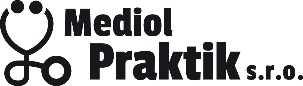 Žádost o provedení pracovně-lékařské prohlídky
a posouzení zdravotní způsobilosti smluvním poskytovatelem Mediol Praktik s.r.o., nám. Národních hrdinů 769/2, Olomouc, IČ 05215650
Dle dle zák. č. 258/2000 Sb. a souvisejících, v platném zněníŽadatel: Název, adresa, IČOŽadatel: Název, adresa, IČOPosuzovaná osoba:Narozena dne:Bydliště posuzované osoby:RČ/OP/pas:Pracovní zařazení posuzované osoby: např. stavební dělníkPracovní zařazení posuzované osoby: např. stavební dělníkMísto výkonu posuzovaných činností: dle pracovní smlouvy, např. OlomoucMísto výkonu posuzovaných činností: dle pracovní smlouvy, např. OlomoucPOŽADUJEMEPOŽADUJEMEPOŽADUJEMEPOŽADUJEME ČinnostDoplnění (rizika, kategorie…)VstupníPeriodickáVýstupníMimořádnáVykonává Výkon činnosti kategorie 1 Výkon činnosti kategorie 2Např. prach kat. 2 Výkon činnosti kategorie 2r nebo 3 - rizika:Např. hluk kat. 3 Práce v noci Práce ve výškách Řidiči sk. 2 dle příl. č. 3 k vyhl. č. 277/2004 Sb.  v PZ. Jeřábníci, vazači, vysokozdvižné vozíky Elektrikáři dle dle zák. 250/2021 a NV 194/2022 v PZ. Epidemiol. záv. činnost  Zdravotnictví, zařízení sociální péče apod. Obsluha tlakových nádob a kotlů Jiný typ prohlídky:Poznámka, doplnění, důvod prohlídky: např. návrat po pracovní neschopnosti přesahující 8 týdnůDatum a otisk razítka objednavatele: V případě, že bude v závěru posudku posuzovaná osoba zdravotně způsobilá, vzdávám/e se práva na odvolání. Za zaměstnavatele:                                                     Podpis posuzované osoby:                  